PERSONAL DETAILS / Dane osoboweRENTAL DATA / Zakwaterowanie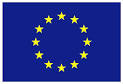  OF  IN UNIWERSYTET PRZYRODNICZY W LUBLINIEACCOMMODATION FORMIncoming Erasmus StudentsACADEMIC YEAR  2019 - 2020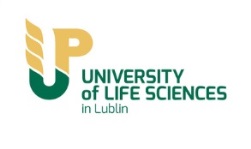 Deadlines:Winter semester and   Full academic year:Summer semester:Application deadline:     1st June !Application deadline:     1st November !Please  TYPE in order to be easily copied or faxed. Handwritten forms will not be accepted. Proszę wypełnić w formie elektronicznej. Formularze wypełnione odręcznie nie będą przyjmowane.PHOTOGRAPH(digital photo but passport photo)PHOTOGRAPH(digital photo but passport photo)Sending this form is the only way to apply for a room in one of the dormitories of the  of  in .Please note that this is an accommodation form (not a rental agreement).This form is valid for university dormitories only, not for private housing.You will receive confirmation within 2 monthsPHOTOGRAPH(digital photo but passport photo)Family name / NazwiskoName(s) / Imię/ImionaSex / Płeć  Male (mężczyzna)           Female  (kobieta)Date of birth / Data urodzenia     /     /     Place of birth / Miejsce urodzeniaTelephone (+area code) / Telefon FaxE-mail address / Adres e-mailPermanent address / Adres zameldowania Permanent address / Adres zameldowania Street + No / UlicaZip code / Kod pocztowyTown / MiastoCountry / Kraj / Uczelnia macierzystaRental period / Pobyt (od-do)From:       /     /     To:         /     /     Total months / Liczba miesięcy       months       monthsI can share a room with another Erasmus student (Mogę mieszkać w pokoju z innym studentem Erasmusa)  YES            NO  YES            NOI agree to accept a room in university dormitory and to pay all fees requested in advance. I also agree to fully comply to all regulations concerning accommodation.Date:  ………………………   Student’s signature:  ………………………………………………….If you want to reserve a room please send  this Accommodation Application Form via  email as soon as possible to: of  in , Promotion and International Exchange Office,Akademicka 15, 20-950 ; Tel.: +48 81 445 65 38, +48 81 445 65 73   e-mail: erasmus@up.lublin.plMore information about rooms, equipment, dormitories and regulations…You can find on the website: http//www.up.lublin.pl/eng